СОВЕТ ДЕПУТАТОВ СЕЛЬСКОГО  ПОСЕЛЕНИЯ ДУРОВСКИЙ  СЕЛЬСОВЕТДобринского муниципального районаЛипецкой области64-я сессия V-го созываРЕШЕНИЕ22.06.2020г.                              с.Дурово	                                    №214-рсО назначении выборов депутатов Совета депутатов сельского поселения Дуровский сельсовет Добринского муниципального района Липецкой области шестого созываВ связи с истечением срока полномочий Совета депутатов сельского поселения Дуровский сельсовет Добринского муниципального района Липецкой области пятого созыва, руководствуясь частями 1, 2, 11 статьи 12, частью 1 статьи 55 Закона Липецкой области «О выборах депутатов представительных органов муниципальных образований в Липецкой области», статьей 18 Устава сельского поселения Дуровский сельсовет, Совет депутатов сельского поселения Дуровский сельсовет РЕШИЛ: 1. Назначить выборы депутатов Совета депутатов сельского поселения Дуровский сельсовет Добринского муниципального района Липецкой области шестого созыва на воскресенье 13 сентября 2020 года. 2.Выделить на подготовку и проведение выборов депутатов Совета депутатов сельского поселенияДуровский сельсовет Добринского муниципального района Липецкой области шестого созыва  денежные средства в сумме  130 000 (сто тридцать тысяч) рублей. 	3.Опубликовать настоящее решение в районной газете «Добринские вести»  25 июня 2020 года.	4. Направить копию настоящего решения в управление Роскомнадзора по Липецкой области, Управление Министерства юстиции Российской Федерации по Липецкой области, избирательную комиссию Липецкой области, территориальную избирательную комиссию Добринского района не позднее, чем через 5 дней со дня его принятия.Председатель Совета депутатовсельского поселенияДуровский сельсовет                                                        М.В.Александрова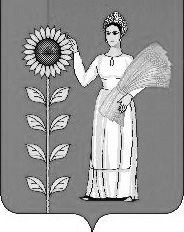 